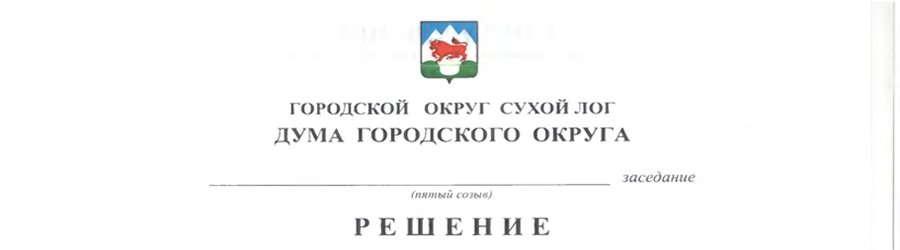 от 29.06.2017 №555-РДг. Сухой Лог	О мнении Думы городского округа по результатам рассмотрения проекта закона Свердловской области «О границах административно-территориальных единиц Свердловской области»В соответствии с Федеральным законом от 06 октября 2003 года № 131-ФЗ «Об общих принципах организации местного самоуправления в Российской Федерации», Уставом Свердловской области, Законом Свердловской области «Об административно-территориальном устройстве Свердловской области», рассмотрев проект закона Свердловской области «О границах административно-территориальных единиц Свердловской области», руководствуясь Уставом городского округа Сухой Лог, Дума городского округаРЕШИЛА:1. Поддержать представленный проект закона Свердловской области 
«О границах административно-территориальных единиц Свердловской области».2. Настоящее решение направить в Министерство строительства и развития инфраструктуры Свердловской области.3. Настоящее решение вступает в силу со дня его подписания.4. Настоящее решение опубликовать в газете «Знамя Победы» и разместить на официальном сайте городского округа Сухой Лог.5. Контроль исполнения настоящего решения возложить 
на постоянную комиссию по землепользованию, городскому хозяйству и охране окружающей среды (В.Г. Фоминых).Председатель Думы городского округа                                           В.С. Порядин